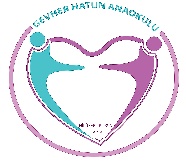 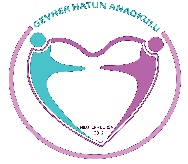 GEVHER HATUN ANAOKULUNİSAN AYI YEMEK LİSTESİ KULÜP SINIFI      NOT: Gerekli hallerde değişiklik yapılabilir.                                                                                                                                                                                                                             Hale BAYRAK ATABAY                                                                                                                                                                                         Okul MüdürüGÜNTarih                SABAH                      ÖĞLE                       İKİNDİSALI02/04/2024Ezogelin Çorbası, Elma, EkmekFırında Soslu Karnabahar Kızartma, Makarna, Yoğurt, EkmekPizza, Söğüş Sebze, S.Zeytin, Bitki ÇayıÇARŞAMBA03/04/2024Sebzeli Omlet, B.Peynir, S.Zeytin, Bitki Çayı, EkmekDomates Çorbası, Cantık, Salata, AyranDamla Çikolatalı Kurabiye, SütPERŞEMBE04/04/2024Peynirli Poğaça, S.Zeytin, Söğüş Sebze, Kuşburnu ÇayıTavuk Şiş, Bulgur Pilavı, Cacık, EkmekDüğün Çorbası, EkmekCUMA05/04/2024Haşlanmış Yumurta, Tahin Helvası, Örgü Peynir, Meyve Çayı, EkmekKıymalı Bezelye Yemeği, Pirinç Pilavı, Komposto, EkmekPeynirli Makarna, KompostoPAZARTESİ15/04/2024Çikolatalı Ekmek, Top Peyniri, Y.Zeytin, SütTarhana Çorbası, Mantı, Salata, EkmekNohutlu Etli Pirinç Pilavı, AyranSALI16/04/2024Yayla Çorbası, EkmekFırında Sebzeli Tavuk, Bulgur Pilavı, Komposto, EkmekKıymalı Börek, S.Zeytin, Söğüş Sebze, Bitki ÇayıÇARŞAMBA17/04/2024Fırında Peynirli Yumurtalı Ekmek, Domates, Salatalık, S.Zeytin, Bitki ÇayıKöfte Patates, Pirinç Pilavı, Ayran, EkmekIslak Kek, SütPERŞEMBE18/04/2024Yalancı Su Böreği, S. Havuç, Tahin Helvası, S.Zeytin, Ihlamur ÇayıIspanak Yemeği, Makarna, Yoğurt, EkmekMercimek Çorbası, Portakal, EkmekCUMA19/04/2024Haşlanmış Yumurta, Kaşar Peyniri, Y.Zeytin, Kuşburnu Çayı, EkmekEtli Nohut Yeneği, Pirinç Pilavı, Cacık, İrmik Tatlısı, EkmekKarışık Tost, S.Zeytin, Meyve ÇayıPAZARTESİ22/04/2024Tahin Pekmezli Ekmek, S.Peynir, S.Zeytin, SütMuradiye Çorbası, Zeytinyağlı Karışık Dolma, Yoğurt, EkmekSpagetti , KompostoSALI23/042024Mercimek Çorbası, Portakal, EkmekOrman Kebabı, Pirinç Pilavı, Komposto, EkmekMilföy Böreği, Söğüş Sebze, S.Zeytin, Bitki ÇayıÇARŞAMBA24/04/2024Omlet, B.Peynir, Y.Zeytin, Bitki Çayı, EkmekPatlıcan Musakka, Bulgur Pilavı, Cacık, EkmekTavuklu Pilav, KompostoPERŞEMBE25/04/2024Mini Pizza, Söğüş Sebze, Ihlamur ÇayıTavuksote, Makarna, Çoban Salata, EkmekYayla Çorbası, EkmekCUMA26/04/2024Haşlanmış Yumurta, Top Peyniri, Y.Zeytin, Kuşburnu Çayı, EkmekKuru Fasülye, Pirinç Pilavı, Ayran, EkmekTahinli Kurabiye, SütPAZARTESİ29/04/2024Tereyağlı Ballı Ekmek, B.Peynir, S.Zeytin, SütMercimek Çorbası, Patates Oturtma, Havuç Salatası, EkmekErişte, KompostoSALI30/04/2024Tarhana Çorbası, EkmekTaze Fasülye Yemeği, Pirinç Pilavı, Ayran, EkmekPişi, S.Peynir, Y.Zeytin, Bitki ÇayıÇARŞAMBA01/05/2024Fırında Patates,B. Peynir, S.Peynir, Çay, EkmekTavuk Şinitzel, Bulgur Pilavı, Komposto, EkmekElmalı Cevizli Kek, SütPERŞEMBE02/05/2024Karışık Tost, S.Zeytin, Söğüş Sebze, Ihlamur ÇayıZeytinyağlı Pırasa, Makarna, Ayran, EkmekDomates Çorbası, Armut, EkmekCUMA03/05/2024Haşlanmış Yumurta, S.Peynir, Y.Zeytin, Kuşburnu Çayı, EkmekBarbunya Pilaki, Pirinç Pilavı, Yoğurt, Şekerpare Tatlısı, EkmekTepsi Böreği, Söğüş Sebze, Bitki Çayı